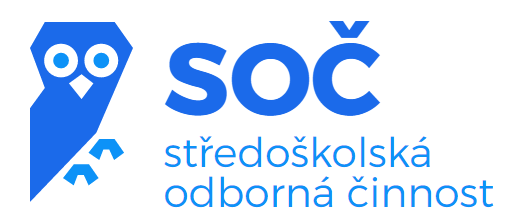 Soutěž SOČ je určena žákům všech středních škol – školní rok 2017/2018Záštitu nad 40. ročníkem převzala prof. RNDr. Eva Zažímalová, CSc., předsedkyně Akademie věd České republiky. Záštitu nad 40. celostátní přehlídkou převzal Andrej Babiš, předseda vlády České republiky.Žáci si mohli vybrat z 18 soutěžních oborů. 1. Matematika a statistika2. Fyzika3. Chemie4. Biologie5. Geologie a geografie6. Zdravotnictví7. Zemědělství, potravinářství, lesní a vodní hospodářství8. Ochrana a tvorba životního prostředí9. Strojírenství, hutnictví, doprava a průmyslový design10. Elektrotechnika, elektronika a telekomunikace11. Stavebnictví, architektura a design interiérů12. Tvorba učebních pomůcek, didaktická technologie13. Ekonomika a řízení14. Pedagogika, psychologie, sociologie a problematika volného času15. Teorie kultury, umění a umělecké tvorby16. Historie17. Filozofie, politologie a ostatní humanitní a společenskovědní obory18. Informatika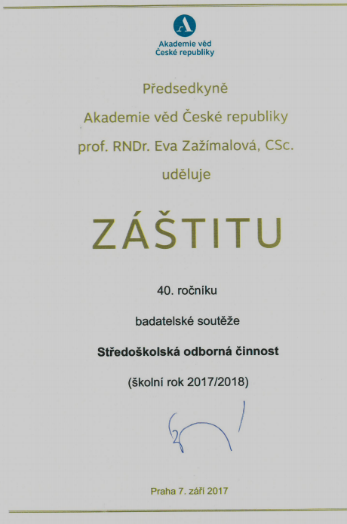 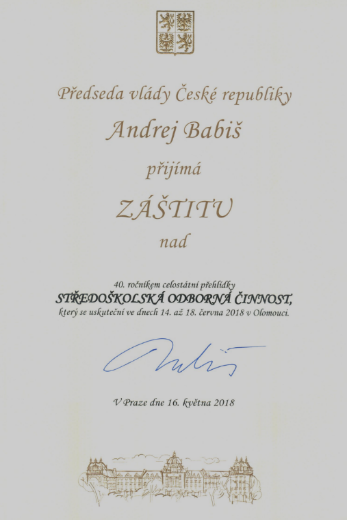 Krajské kolo SOČ se konalo 23. 4. 2018 v budově Karlínského Spektra DDM hl. m. Prahy. V letošním ročníku SOČ jsou práce žáků středních škol přihlášeny do všech 18 soutěžních oborů – celkem 101 prací. K obhajobě prací do krajského kola bylo pozváno 117 žáků (někdy se podílelo více autorů).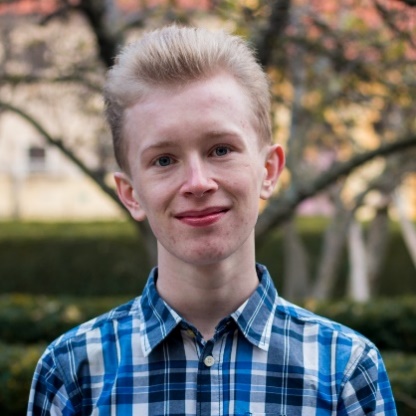 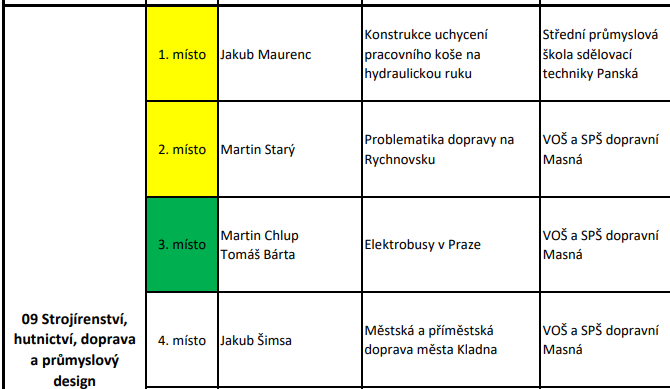 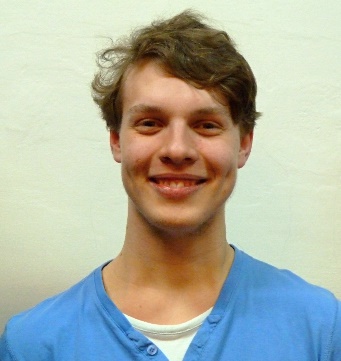 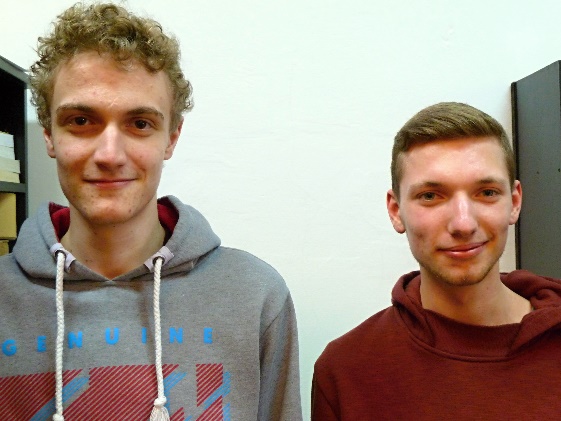 Martin Chlup a Tomáš BártaMartin Starý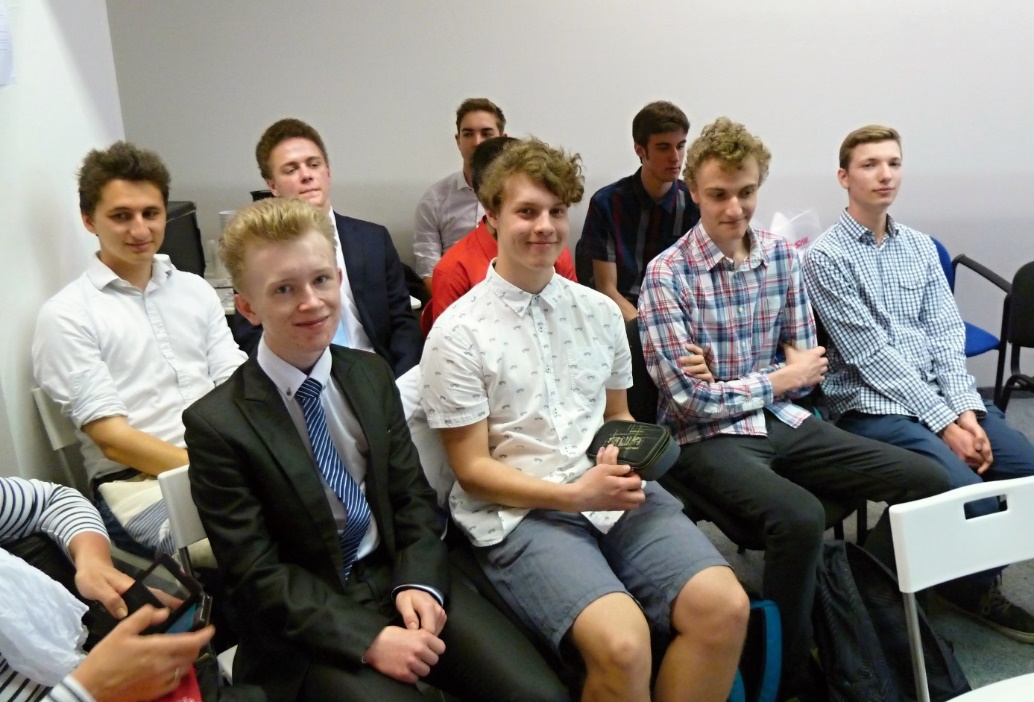 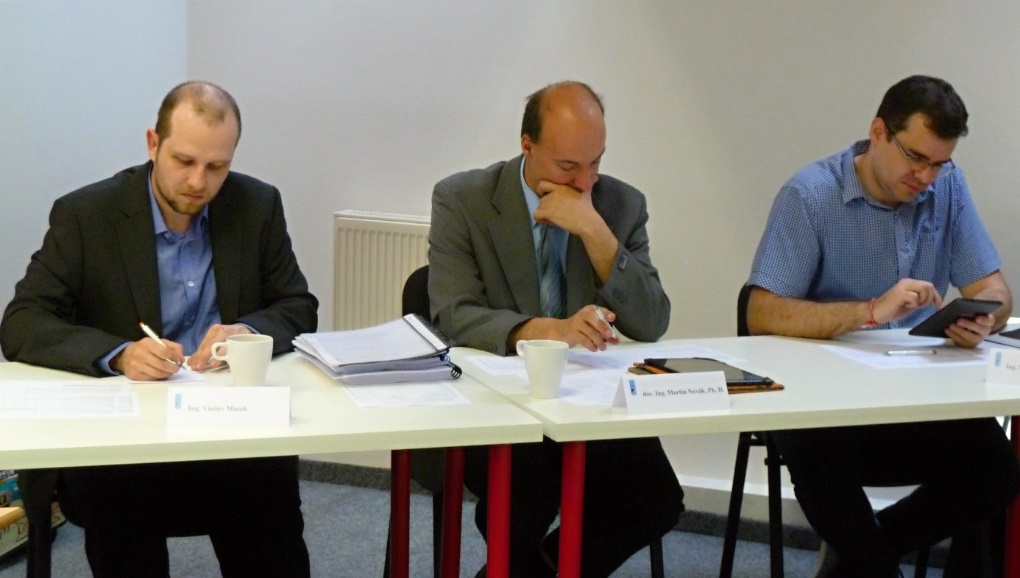 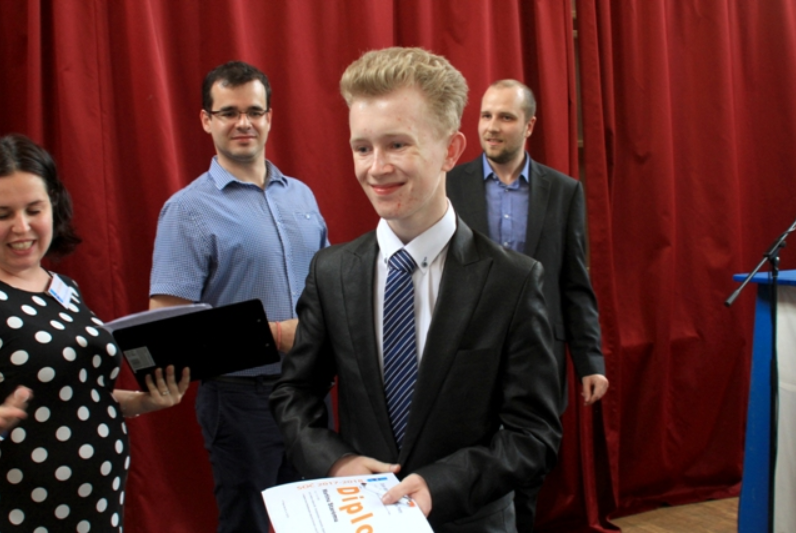 Celostátní přehlídka SOČMísto a datum konání: 15. - 17. června 2018, Slovanské gymnázium Olomouc, tř. Jiřího z Poděbrad 13, 
postupuje 1. + 2. místo. Z naší školy postoupil 1 žák v dopravní sekci – Martin Starý – DMŽ2, který obsadil 12. místo v celostátním kole. Bohužel první místa byla obsazena studenty s tématikou Strojírenství. On jediný soutěžil s tématikou Dopravní.16 Historie: 4. místo 		Jan Lázňovský 	Vikingové 	VOŠ a SPŠ dopravní Masná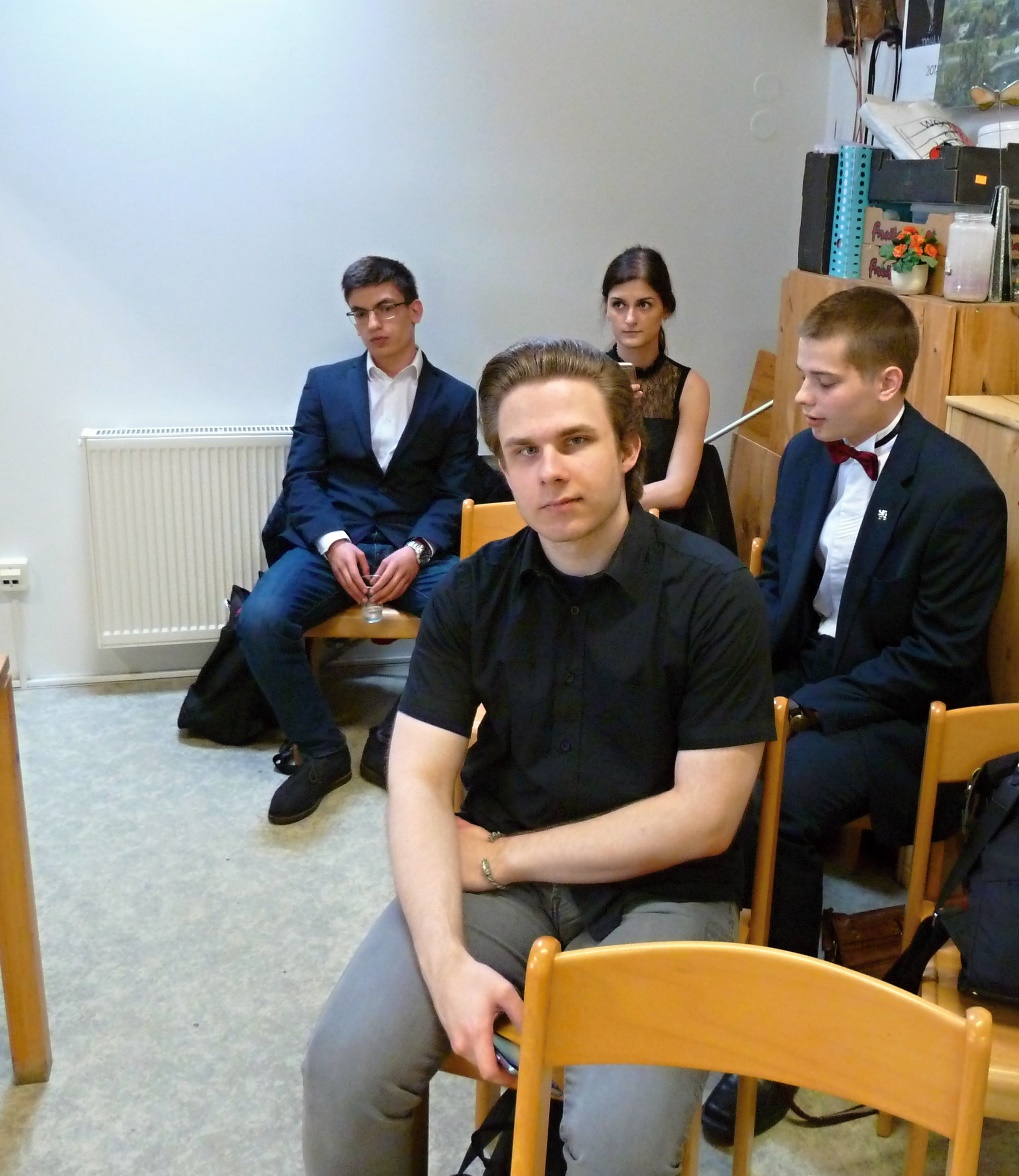 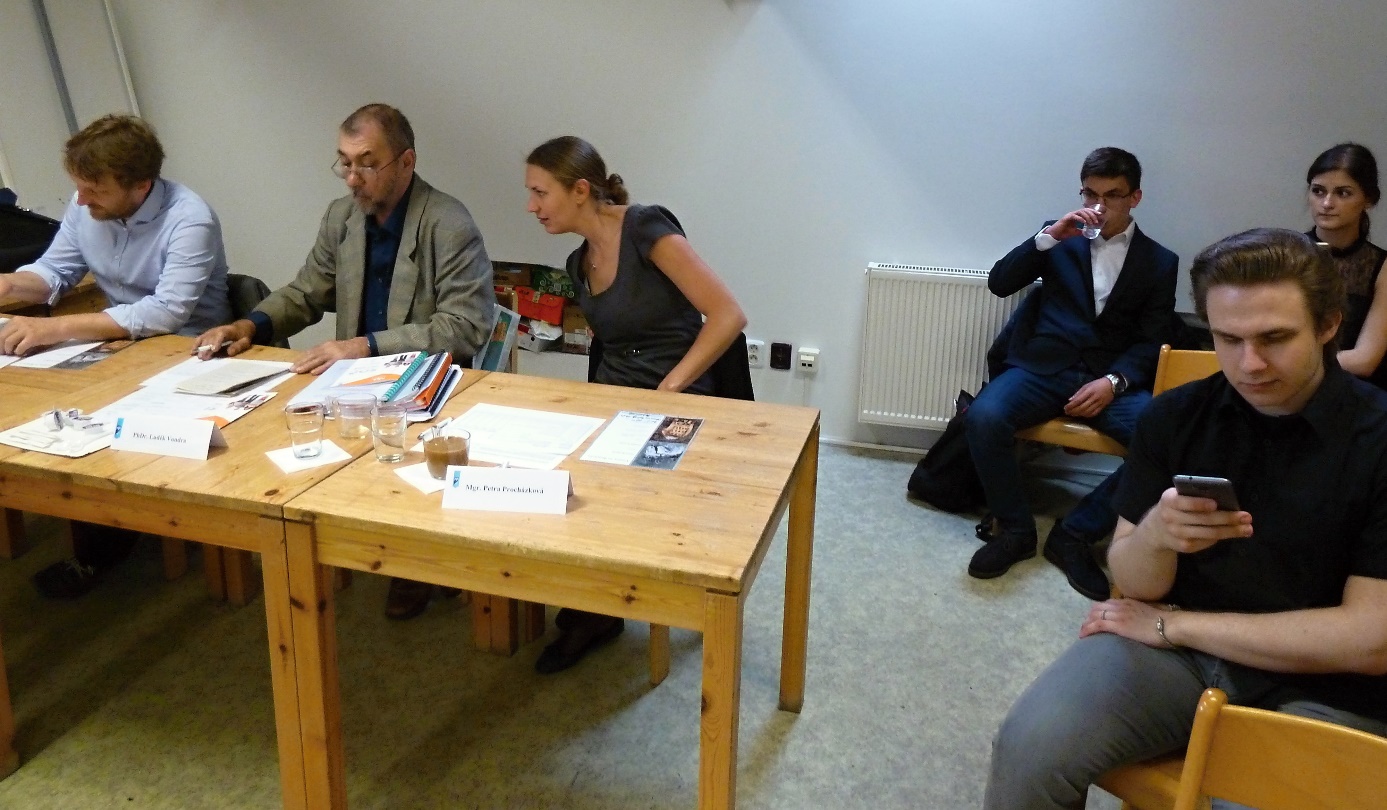 